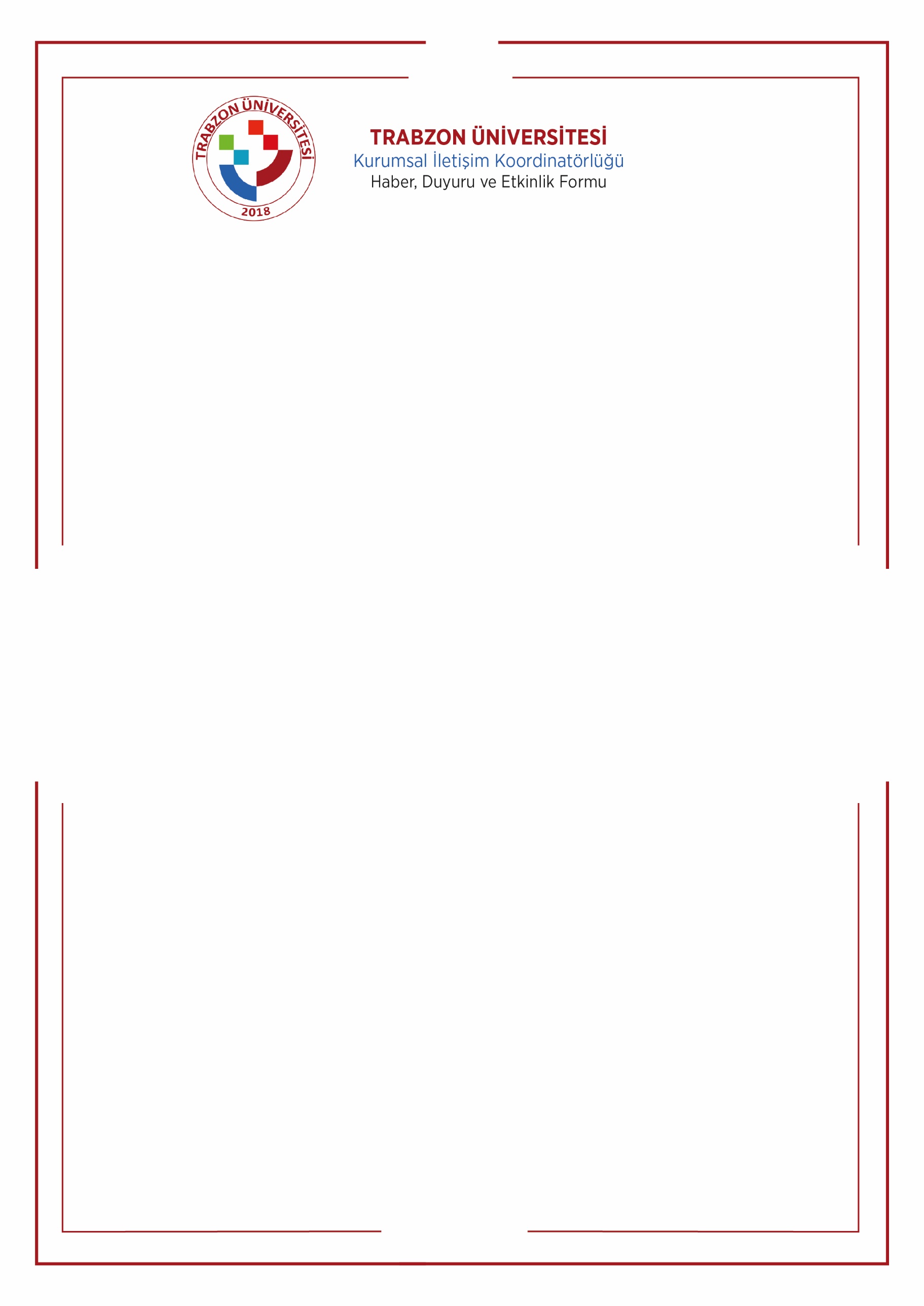 HABER, DUYURU ve ETKİNLİK İÇİN GEREKLİ OLAN BİLGİLER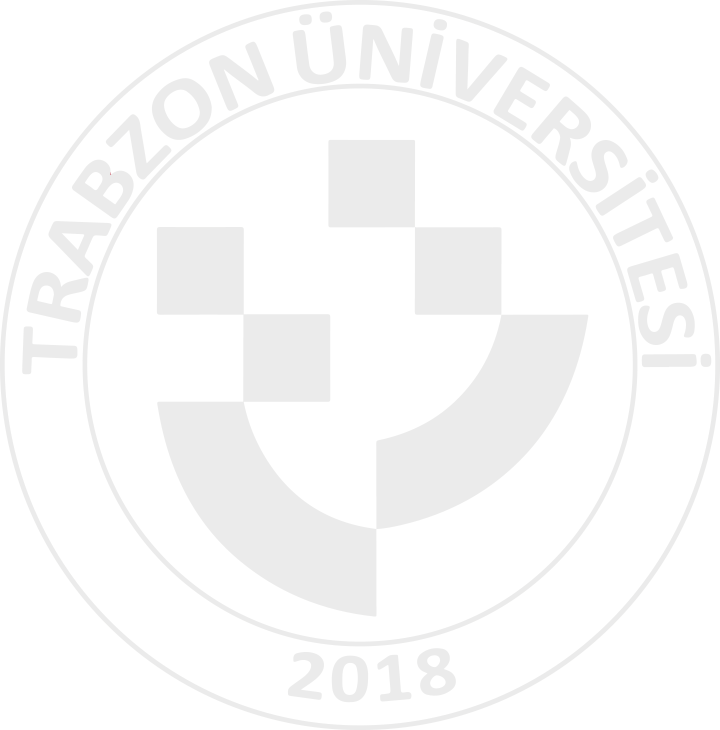 Yerel, ulusal ve uluslararası ödül, proje, panel, konferans, etkinlik gibi haber ya da duyuru niteliği taşıyan metin içeriklerinin ve görsellerin yayınlanması istenilen tarihten en geç 5 iş gününden önce üniversitemizin web sayfasında yer alan medya sekmesinden haber/duyuru talep formu ile sisteme yüklenmesi gerekmektedir.Haber/Duyuru/Etkinlik içeriği aşağıdaki başlıkları kapsayacak şekilde en fazla iki paragraf olacak şekilde düzenlenmelidir;Etkinliğin Türü Etkinliğin TarihiEtkinliğin SaatiEtkinliğin Yeri   Formun, eksiksiz ve kesin bilgiler ile doldurulması rica olunur.Yasal sınırlılıklar doğrultusunda yazılı metin ve afiş, fotoğraf, video gibi görsel içeriklerde sponsorluk adı altında herhangi bir ticari işletmeye, kurum ve kuruluşa ait isim, logo, amblem vb. unsurlara yer verilmemelidir.Haber/Duyuru/Etkinlik Başlığı:Haber/Duyuru İçeriği:Başvuru Sahibi:HABER: DUYURU:ETKİNLİK:[Bu alandaki metni kendi yazınız ile değiştiriniz]